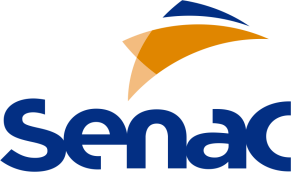 Programa Fortalecimento Acadêmico Continuado – FAC SENAC PEExercício 2022Formulário do EstudantePROGRAMA DE MONITORIAExercício 2022.21 IDENTIFICAÇÃO DOCENTE[NOME COMPLETO SEM ABREVIAÇÕES]:[NOME COMPLETO SEM ABREVIAÇÕES]:[NOME COMPLETO SEM ABREVIAÇÕES]:[NOME COMPLETO SEM ABREVIAÇÕES]:Titulação:C.P.F.:R.G.:Órgão Emissor / Data de Expedição:Endereço Eletrônico (email institucional SENAC):Telefone Residencial:Telefone Comercial:Celular:2 IDENTIFICAÇÃO DO PROJETO DE MONITORIA DO PROFESSORTÍTULO DO PROJETO:ÁREA PREDOMINANTE NO CNPq:CURSO:NOME DA UNIDADE TEMÁTICA:TURNO:PERÍODO/MÓDULO:CARGA HORÁRIA (SEMANAL/TOTAL):SEMESTRE LETIVO:NÚMERO DE ESTUDANTES INDICADOS:NOVA PROPOSTA;RENOVAÇÃO:Declaro que todas as informações prestadas neste formulário são verdadeiras:Recife,     de           de 2022. Assinatura Docente [Matrícula]:3 IDENTIFICAÇÃO DISCENTE [NOME COMPLETO SEM ABREVIAÇÕES]:[NOME COMPLETO SEM ABREVIAÇÕES]:[NOME COMPLETO SEM ABREVIAÇÕES]:[NOME COMPLETO SEM ABREVIAÇÕES]:Endereço Residencial Completo [Rua, número, apartamento, edifício, bairro, cep, cidade, estado etc]:Endereço Residencial Completo [Rua, número, apartamento, edifício, bairro, cep, cidade, estado etc]:Endereço Residencial Completo [Rua, número, apartamento, edifício, bairro, cep, cidade, estado etc]:Endereço Residencial Completo [Rua, número, apartamento, edifício, bairro, cep, cidade, estado etc]:Matrícula:C.P.F.:R.G.:Órgão Emissor / Data de Expedição:Curso:Telefone Residencial:Endereço Eletrônico (email institucional SENAC):Celular:Proposta  (    ) Remunerada (com Bolsa)      (    )VoluntáriaDeclaro que todas as informações prestadas neste formulário são verdadeiras:Recife,     de  de 2022. Assinatura Discente [Matrícula]:Proposta  (    ) Remunerada (com Bolsa)      (    )VoluntáriaDeclaro que todas as informações prestadas neste formulário são verdadeiras:Recife,     de  de 2022. Assinatura Discente [Matrícula]:Proposta  (    ) Remunerada (com Bolsa)      (    )VoluntáriaDeclaro que todas as informações prestadas neste formulário são verdadeiras:Recife,     de  de 2022. Assinatura Discente [Matrícula]:Proposta  (    ) Remunerada (com Bolsa)      (    )VoluntáriaDeclaro que todas as informações prestadas neste formulário são verdadeiras:Recife,     de  de 2022. Assinatura Discente [Matrícula]:4 PLANO DE TRABALHO DO ALUNOTÍTULO DO PLANO DE TRABALHO :OBJETIVO GERAL:OBJETIVOS ESPECÍFICOS:PALAVRAS-CHAVE:1.2.3.JUSTIFICATIVA [Incluir referência]:METODOLOGIA [Detalhar metodologia a ser adotada]:REFERÊNCIAS [Apenas as citadas e de acordo com as normas da ABNT]:5 CRONOGRAMA DE ATIVIDADES [É recomendável que haja correspondência do calendário acadêmico em curso e do período de vigência da bolsa, na horizontal, com as etapas das atividades a serem desenvolvidas, na vertical.]:6 RESULTADOS ESPERADOS [Identificados os impactos nos processos de ensino, aprendizagem e avaliação, considerando a formação acadêmica e profissional dos sujeitos, bem como nas dimensões econômica, ambiental, social, cultural e tecnológica, usando-se a expressão “não se aplica” quando for o caso]: